ABOYNE CANOE CLUB (ACC) - Membership Application Form 2023-24Aboyne Canoe Club is a Scottish Charitable Incorporated Organisation (SCIO), Scottish Charity number: SC047329.Section 1 – Membership DetailsNote 1MEMBERSHIP CATEGORY/FEES   Adult - £20 (A)					2)   Accompanied Junior - adult & under 18 - £30 (A+J)		3)   Family - £40 (F) 		Social (Non-Paddling Members) - £0 (S)Members aged 18 years and older are classed as Adults.All under 18s must join with at least one parent (or legal guardian), even if that parent/guardian does not intend to paddle. Under 16s must be accompanied by an adult at all times during events.  This can be on the bank, on poolside or in a boat as well.  At the coaches discretion 16 and 17 year olds can attend events without an accompanying adult.Family (Up to 2 adults (18 years and older) plus their children (under 18 years)) – All members of the same family can be included in the family membership even if they do not intend to paddle.  Please mark anyone in the family who doesn’t intend to paddle as a non paddling (NPM).  However if they decide they wish to give it a try they are covered for membership and subsequently insured.  Pool sessions to be paid separately by card payment at each session. There may be rare occasions (e.g. Polo games) where an additional payment is required.PAYMENT METHODSWhere possible please email completed forms to aboynecanoeclub@gmail.com and pay fees online directly into our bank account (details below).I have paid directly to Aboyne Canoe Club account and emailed my form to aboynecanoeclub@gmail.com      The Co-Operative Bank PLCAccount Name: Aboyne Canoe ClubBank Sort Code: 08-92-99Account No: 67303944 (Please add your surname & initial for online banking reference)I have written a Cheque made payable to Aboyne Canoe Club and posted to: 			Aboyne Canoe Club, c/o Jane Aiken (membership secretary), Loinmuie, Monaltrie Avenue, Ballater AB35 5RXGIFT AID - for every £1 you give us, we get an extra 25p - at no extra cost to you. I would like Aboyne Canoe Club SCIO to reclaim the tax on any eligible donations or membership subscriptions that I have already made in the last four years or will make until further notice. I am a UK taxpayer and understand that if I pay less Income Tax and/or Capital Gains Tax than the amount of Gift Aid claimed on all my donations and membership subscriptions in that tax year it is my responsibility to pay any difference.     Y / N                            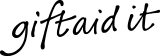 Do any member(s) have any additional support or medical needs?      Y / N              If so, please advise which member(s) and their additional support or medical needs…This information is needed to ensure safety is maintained at sessions and would obviously need to be shared with coaches.Please ensure coaches are made aware of any additional support or medical needs when attending sessions.Section 2 – Paddle Sport Experience Section 3 – Consent / Marketing (see note 3 overleaf)Please only tick the boxes if you confirm your consentNote 2Aboyne Canoe Club SCIO (Members) Facebook page is a closed group for members only which is primarily intended for promoting future events and the sharing of photos amongst members. There is also a public Facebook page (Aboyne Canoe Club SCIO), but photos are only occasionally posted here by admin.Note 3How information about you will be used Aboyne Canoe Club (ACC) is affiliated to the Scottish Canoe Association (SCA). ACC will only provide details to the SCA as required by the SCA club affiliation policy and will not provide your details to any other parties. Personal information which you supply to ACC will be shared with the SCA and may be used in a number of ways by both us and the SCA, for example:To administer and manage your membership and related benefits. Your information will be held by us and by the SCA in an ACC central membership database for this purposeTo review, develop and improve the services and activities offered by us and the SCATo provide you with details of forthcoming activities, events, and competitions (as well as those of selected third parties (including our partner organisations)To research, develop and manage new and existing programmes and projects and to promote our sportTo monitor the SCA’s progress towards demonstrating equal opportunities in canoeing in Scotland through the Equity Standard For Sportfor statistical analysisACC may pass your personal information (which may include information about your health) to the insurer in the event of our club making an insurance claim. Information provided by you may be put onto a register of claims and shared with other insurers to prevent fraudulent claims.Scottish Canoe Association:  Although this is not required to be a member of the club, joining the SCA will help reduce affiliation costs. If you wish to join the SCA please visit http://canoescotland.org/join-us/membership for more information and let us join you to the SCA.  You will be charged an additional fee for the SCA.  We will receive commission on every person joining.  For further information on how your information is used, how the SCA maintains the secrecy of your information, and your rights to access information the SCA holds on you, please write to: The Data Controller, Scottish Canoe Association, Caledonia House, South Gyle, Edinburgh, EH12 9DQ or email: general.office@canoecotland.orgHow to contact usFor further information on how your information is used, how the Club maintains the secrecy of your information, and your rights to access information we hold on you, please e-mail: aboynecanoeclub@gmail.comBy signing this form you agree that we may use and disclose your information for the purposes described above. I agree that I, and any junior members for whom I am responsible, will abide by the Code of Conduct of Aboyne Canoe Club.  (Please see the club website for the club Code of Conduct and other relevant policies - http://www.aboynecanoeclub.co.uk/how-to-join/)Signed _____________________________    Date _____________________Additional Adult Members _________________________________________Member DetailsMember DetailsMember DetailsMember DetailsMember DetailsMember DetailsMember DetailsMember DetailsMembership details (see note 1 overleaf) Membership details (see note 1 overleaf) Full nameM/FD.O.B.Address including postcodeContact noContact EmailEmergency contact name & numberSCA noMembership Category 
(A), (A+J), (F), (AM), (S)Payment Method Member NameDiscipline (White Water, Canoe, Sea Kayak, Touring, Wild Water Racing, Polo, Surf, Marathon, Slalom, Freestyle, Sprint etc)Experience level & / or relevant qualifications(Beginner / intermediate / Expert / Coach / Leader etc)I have the following equipment (ACC will provide equipment for all sessions as required with the exception of clothing)Member NameI am willing to apply for PVG / Disclosure to assist with junior club membersI hereby consent for photographs of myself / my children to appear on the ACC website, Facebook or Twitter (ACC will contact members ahead of using any photographic images in the press/advertising material)See note 2 belowI would like to receive emails from ACC such as club newsletter and any updates on club activities. (YOU CAN OPT OUT AT ANY TIME)I would like to receive emails from SCA such as SCA newsletter.(YOU CAN OPT OUT AT ANY TIME) 